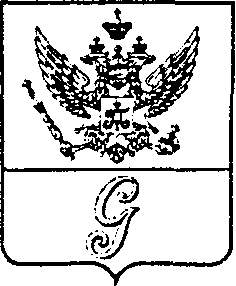 СОВЕТ ДЕПУТАТОВ МУНИЦИПАЛЬНОГО ОБРАЗОВАНИЯ«ГОРОД ГАТЧИНА»ГАТЧИНСКОГО МУНИЦИПАЛЬНОГО РАЙОНАТРЕТЬЕГО СОЗЫВАРЕШЕНИЕ от  26 декабря 2018 года                                                                                                №  58Об утверждении перспективного плана работы совета депутатовМО «Город Гатчина» на 2019 годНа основании регламента совета депутатов МО «Город Гатчина», Устава муниципального образования «Город Гатчина», совет депутатов МО «Город Гатчина»Р Е Ш И Л:1. Утвердить перспективный план работы совета депутатов МО «Город Гатчина» на 2019 год согласно приложению.2. Решение вступает в силу с момента принятия.Глава МО «Город Гатчина-председатель совета депутатовМО «Город Гатчина»                                                                   В.А. ФилоненкоПриложениек решению совета депутатов МО «Город Гатчина»от 26.12.2018 № 58ПЕРСПЕКТИВНЫЙ ПЛАНработы совета депутатов МО «Город Гатчина» на 2019 год№ п/пНаименование вопросаДата проведенияОтветственный      за подготовку1Об утверждении тарифов на услуги спортивных сооружений МБУ «Гатчинский городской спортивно-досуговый центрянварьПименов С.Н.2Об установлении стоимости услуг, предоставляемых по гарантированному перечню услуг по погребению в 2019 годуянварьПетров А.А.3Об изменении тарифов на оказание платных услуг МБУ «Центр творчества юных»февральМкртчян Д.А.4Об утверждении Положения о порядке предоставления помещений муниципального жилищного фонда в наемных многоквартирных домах коммерческого использования муниципального образования «Город Гатчина» февральКандыба А.А.5Об утверждении отчета об исполнении прогнозного плана (программы) приватизации имущества МО «Город Гатчина» за 2018 годфевральАввакумов А.Н.6О внесении изменений в бюджет МО «Город Гатчина» на 2019 год и плановый период 2020-2021 г.г.февральОрехова Л.И.7Об исполнении бюджета МО «Город Гатчина» за 2018 год и назначении публичных слушаниймартОрехова Л.И.8О проекте решения «О внесении изменений в Устав МО «Город Гатчина»мартСовет депутатов9О внесении изменений в решение совета депутатов муниципального образования «Город Гатчина» Гатчинского муниципального района от 25.10.2017 «Об утверждении Правил благоустройства территории МО «Город Гатчина»мартГречухина Е.В.10Отчет директора МБУ «УБДХ» В.А. Рящина о результатах работы за 2018 годмартСупренок А.А.11Отчет директора МУП «ЖКХ г. Гатчины» М.М. Поздняка о результатах работы за 2018 годмартСупренок А.А.12О прогнозном плане (программе) приватизации имущества МО «Город Гатчина» на 2019 годмартАввакумов А.Н.13О внесении изменений в бюджет МО «Город Гатчина» на 2019 год и плановый период 2020-2021 г.г.апрельОрехова Л.И.14Об установлении цены на доставку печного топлива для отдельных категорий граждан, проживающих в домах, не имеющих центрального отопления, на территории МО «Город Гатчина» на 2018 годапрельПетров А.А.15О внесении изменений в Устав муниципального образования «Город Гатчина» Гатчинского муниципального района Ленинградской областимайСовет депутатов16Об исполнении бюджета МО «Город Гатчина» за 2018 годмайОрехова Л.И.17Об исполнении бюджета МО «Город Гатчина» за 1 квартал 2019 годамайОрехова Л.И.18О внесении изменений в бюджет МО «Город Гатчина» на 2019 год и плановый период 2020-2021 г.г.июньОрехова Л.И.19О присвоении звания «Почетный гражданин города Гатчины»июньСовет депутатов20О награждении Почетным знаком МО «Город Гатчина» «Гатчина – Город воинской славы»июньСовет депутатов21Об исполнении бюджета МО «Город Гатчина» за 1 полугодие 2019 годасентябрьОрехова Л.И.22О внесении изменений в бюджет МО «Город Гатчина» на 2019 год и плановый период 2020-2021 г.г.сентябрьОрехова Л.И.23О внесении изменений в решение совета депутатов МО «Город Гатчина» от 25.09.2013 № 41 «О внесении изменений в Положение о бюджетном процессе в муниципальном образовании «Город Гатчина» Гатчинского муниципального района»сентябрьОрехова Л.И.24О проекте бюджета МО «Город Гатчина» на 2020 год и плановый период 2021 и 2022 годовоктябрьОрехова Л.И.25Об исполнении бюджета за 9 месяцев 2019 годаноябрьОрехова Л.И.26О бюджете МО «Город Гатчина» на 2020 год и плановый период 2021-2022 г.г.ноябрьОрехова Л.И.27О внесении изменений в бюджет МО «Город Гатчина» на 2019 год и плановый период 2020-2021 г.г.ноябрьОрехова Л.И.28О прогнозном плане (программе) приватизации имущества МО «Город Гатчина» на 2020 годноябрьАввакумов А.Н.29О внесении изменений в бюджет МО «Город Гатчина» на 2019 год и плановый период 2020-2021 г.г.декабрьОрехова Л.И.30О размере адресных социальных выплат жителям МО «Город Гатчина» на 2020 годдекабрьСоколова А.В.31Об установлении тарифов (цен) на услуги бань МУП «ЖКХ г. Гатчины» на 2020 годудекабрьПетров А.А.32Об утверждении перспективного плана работы совета депутатов МО «Город Гатчина» на 2019 годдекабрьСовет депутатов